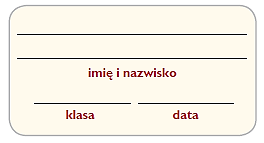 Rolnictwo Danii i Węgier1. Pokoloruj ramki, w których znalazły się określenia opisujące funkcje rolnictwa, a następnie dokończ zdanie poniżej.Rolnictwo jest sektorem gospodarki, który ____________________________________________________________________2. Uzupełnij tabelę i porównaj warunki rozwoju rolnictwa Danii i Węgier.(podręcznik str. 96 – 103)Zeszyt ćwiczeń 1, 3, 4 str. 65,66.Warunki rozwoju rolnictwaDaniaWęgryUkształtowanie 
powierzchni krajuKlimatGlebyZamożność państwaWielkość gospodarstwOd kiedy otrzymuje wsparcieUnii Europejskiej?Mechanizacja rolnictwaUprawiane rośliny